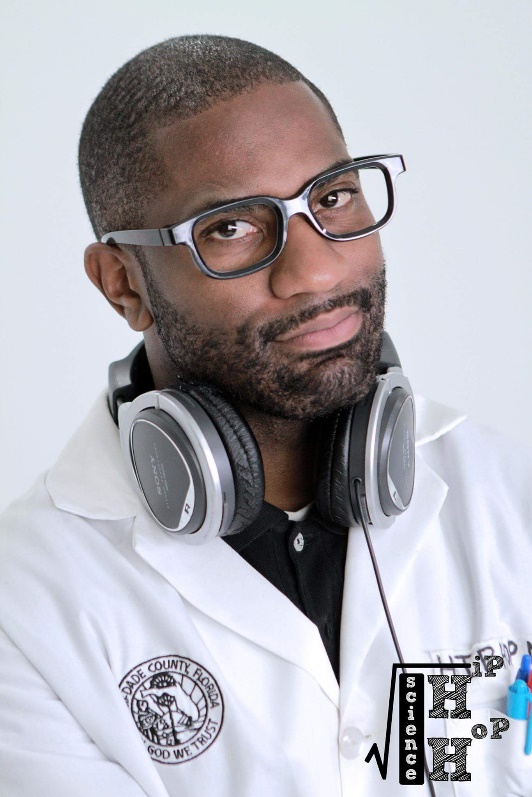 Maynard Okereke, better known as the Hip Hop M.D.,  graduated from the University of Washington with a degree in Civil Engineering.  His passion for science and entertainment, along with his curiosity for new innovation has taken him through an incredible life journey.Noticing a lack of minority involvement in the S.T.E.M. fields, he created Hip Hop Science with the goal of encouraging minorities and youth to pursue more advanced career paths.  His background in engineering, acting, business, and credible work within the music industry as an artist, make him uniquely qualified to engage on a wide variety of topics from an entertaining perspective.  This is highly reflected in his weekly vlogs and daily social media posts which provide both humorous and informative #SciComm content.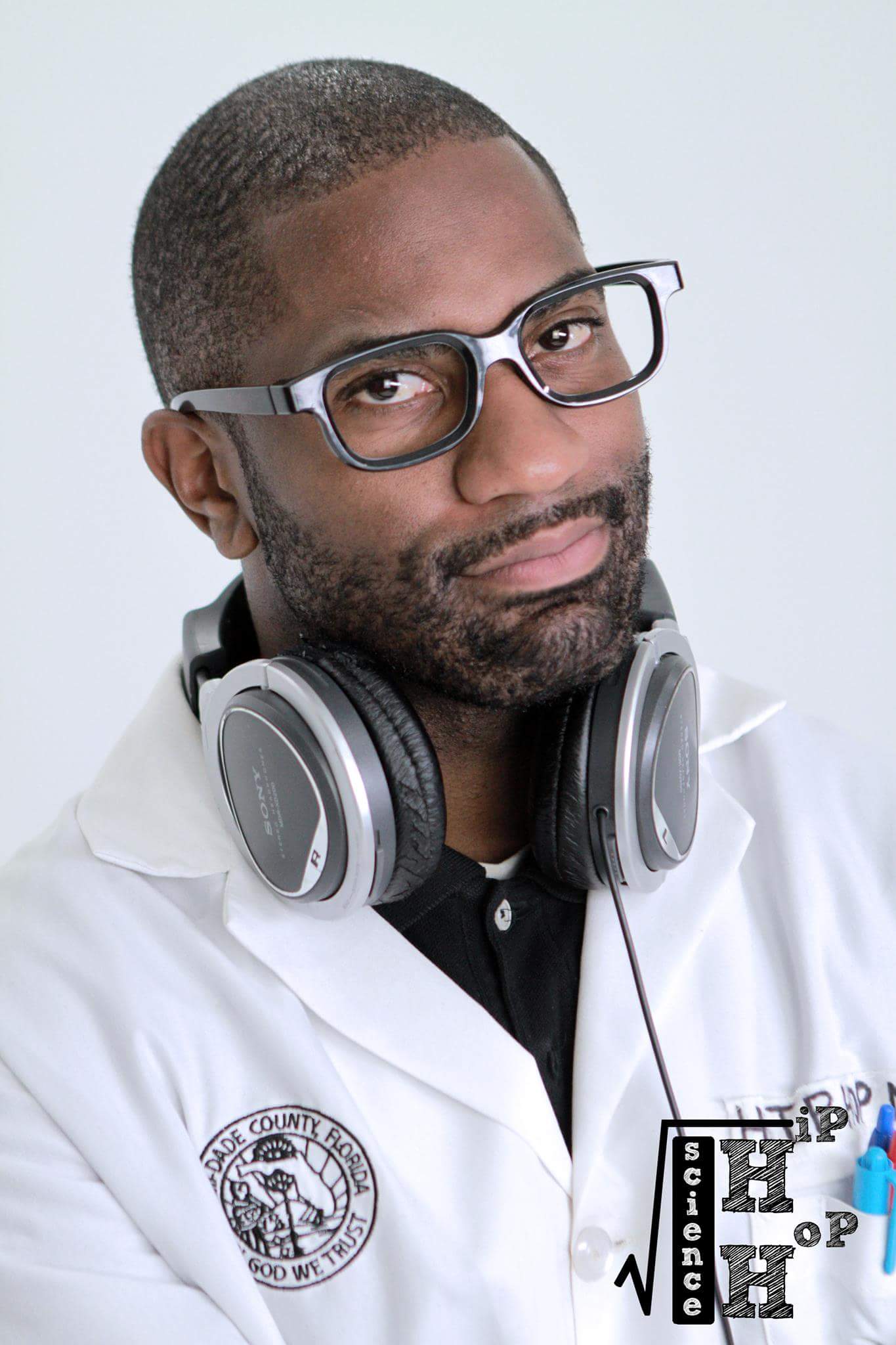 